 1-a)Yerkabuğu hangi katmanlardan oluşmuştur?(3p)b) Zongüldak’taki taş körü yatakları hangi jeolojik dönemde oluşmuştur?(3p)c) Rüzgarların taşıdığı ince boyutlu maddelerin yarı nemli bölgelerde birikmesiyle oluşan verimli topraklara …………..adı verilir.(4p)2-a)Yeryüzünün ilk kara parçaları hangileridir?(8p)b)Çöküntü depremleri en çok hangi bölgemizde görülür?(2p)3-a) Kuzey Anadolu  Dağları ile Toros Dağları hangi kıvrım sistemiyle oluşmuştur?(5p)b)Üçüncü Jeolojik dönemde oluşan okyanuslar hangileridir?(5p)4- a)Dördüncü Jeolojik dönemde ülkemizde oluşan deniz ve boğazları yazınız(5p)b)Dış kuvvetler hangileridir?(5p)5-a) İç kuvvetler nelerdir?(6p)b) karaların ağırlaşıp çökmesiyle deniz ilerler, buna ……………………………denir82p).c)………………. Yoğunluğun ve sıcaklığın en fazla olduğu katmandır(2p). 6-a)Antiklinal ve senklinallerin en yaygın olduğu  bölgelerimizi yazınız(4p) b)Horst ve graben en çok hangi bölgemizde görülür?(3p)c)Volkanik dağların en fazla yer aldığı bölgemiz hangisidir?(3p)7-a) Etki alanı ve şiddeti en fazla olan deprem hangisidir?(3p)b)Yeryüzünde rüzgârların en etkili olduğu bölgeleri yazınız?(3p)c)Rüzgar aşınım şekilleri hangileridir?(4p)8-Dünyada en yaygın dış kuvvet aşağıdakilerden hangisidir?A)Akarsular  B)Buzullar C)Rüzgarlar D)Dalgalar E) Akıntılar9-Aşağıdakilerden hangisinin oluşma nedeni manto değildir?A) Orojenik hareketler B) Epirojenik hareketlerC) Volkanik faaliyetler D) Gelgit olayı E) Depremler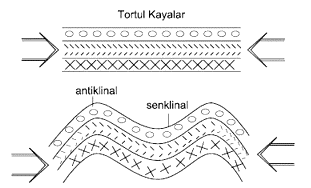 10-Yukarıdaki yer şeklinin oluşmasına neden olan iç kuvvet aşağıdakilerden hangisidir?A) Epirojenez (kıta oluşumu) B) Orojenez (dağ oluşumu)C) Volkanizma D) Depremler (seizma)E) Gel-git (med-cezir)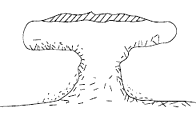 11-Yukarıdaki yer şeklinin görüldüğü arazinin en belirgin Özelliği aşağıdakilerden hangisidir?A)Yağışların düzenli olması  B)Sert kayaların yaygın olmasıC)Nemli bir bölge olması  D)Rüzgâr erozyonunun şiddetli olmasıE) Gece gündüz sıcaklık farkının az olması12-Bir yörenin yakın bir jeolojik zamanda oluşan yer kabuğu hareketlerinden etkilendiğini aşağıdakilerden hangisi kanıtlar?A) Heyelan ve yer göçmelerinin sık görülmesiB) Zengin taşkömürü yataklarının bulunmasıC) Sık sık tektonik depremlere maruz kalmasıD) Doğal bitki örtüsünün bozkır olmasıE) Akarsuların yatak eğimlerinin az olmasıI- Sularını deniz ve okyanuslara ulaştıran havzalara denir.II- Bir göl veya kapalı bir çukurlukta akarsuyun aşındırabileceği son seviyeye denir.III- Akarsuyun denize veya göle döküldüğü yere denir.13-Yukarıdaki tanımlar sırasıyla aşağıdakilerden hangilerinin karşılığıdır?I                                 II                        IIIA) Kapalı havza       Lapya              KaynakB) Düzenli rejim      Kanyon           DeltaC) Kapalı havza       Dolin              YardangD) Kıta yamacı       Falez                 ŞelâleE) Açık havza       Yerel kaide          AğızNot dağılımı;Test soruları 5p,diğer soruların doğruCevabının puanı sorunun karşısında yazılıdır.Süre;40dkBAŞARILAR DİLİYORUM       Seyithan POLAT1-a)Yerkabuğu hangi katmanlardan oluşmuştur?(3p)Sial  ve Sima’dan oluşurb) Zongüldak’taki taş körü yatakları hangi jeolojik dönemde oluşmuştur?(3p)I.jeolojk dönemde (paleozoik) oluşmuşturc) Rüzgarların taşıdığı ince boyutlu maddelerin yarı nemli bölgelerde birikmesiyle oluşan verimli topraklara LÖS.adı verilir.(4p)2-a)Yeryüzünün ilk kara parçaları hangileridir?(8p)  Grönland, Sibirya, Doğu Kanada, Arap Yarımadasıb)Çöküntü depremleri en çok hangi bölgemizde görülür?(2p)Akdeniz Bölgesinde3-a) Kuzey Anadolu  Dağları ile Toros Dağları hangi kıvrım sistemiyle oluşmuştur?(5p)Alp –Himalaya Kıvrım sistemiyle oluşmuşturb)Üçüncü Jeolojik dönemde oluşan okyanuslar hangileridir?(5p)Atlas ve Hint okyanusu oluşmuştur4- a)Dördüncü Jeolojik dönemde ülkemizde oluşan deniz ve boğazları yazınız(5p)İstanbul-Çanakkale boğazları ile Ege Denizi oluşmuşturb)Dış kuvvetler hangileridir?(5p)Rüzgarlar-Akarsular ve göller-Dalga ve akıntılar-yeraltı suları Ve Buzullar5-a) İç kuvvetler nelerdir?(6p)1-Orojenez (Dağ oluşumu) 2- Epirojenez(Kıta oluşumu) 3-Volkanizma 4- Depremlerb) karaların ağırlaşıp çökmesiyle deniz ilerler, buna transgresyon denir82p).c) Çekirdek Yoğunluğun ve sıcaklığın en fazla olduğu katmandır(2p). 6-a)Antiklinal ve senklinallerin en yaygın olduğu  bölgelerimizi yazınız(4p) Kara Deniz ve Akadeniz bölgelerimizde b)Horst ve graben en çok hangi bölgemizde görülür?(3p)  Ege’de görülürC))Volkanik dağların en fazla yer aldığı bölgemiz hangisidir?(3p)Doğu Anadolu Bölgesi7-a) Etki alanı ve şiddeti en fazla olan deprem hangisidir?(3p)Tektonik depremlerb)Yeryüzünde rüzgârların en etkili olduğu bölgeleri yazınız?(3p)Çöller ve step(kurak ve yarı kurak) alanlarda etkilidir.c)Rüzgar aşınım şekilleri hangileridir?(4p)Tafoni-mantar kaya-şahit kaya ve yardang8-Dünyada en yaygın dış kuvvet aşağıdakilerden hangisidir?A)Akarsular  B)Buzullar C)Rüzgarlar D)Dalgalar E) Akıntılar9-Aşağıdakilerden hangisinin oluşma nedeni manto değildir?A) Orojenik hareketler B) Epirojenik hareketlerC) Volkanik faaliyetler D) Gelgit olayı E) Depremler10-Yukarıdaki yer şeklinin oluşmasına neden olan iç kuvvet aşağıdakilerden hangisidir?A) Epirojenez (kıta oluşumu) B) Orojenez (dağ oluşumu)C) Volkanizma D) Depremler (seizma)E) Gel-git (med-cezir)11-Yukarıdaki yer şeklinin görüldüğü arazinin en belirgin Özelliği aşağıdakilerden hangisidir?A)Yağışların düzenli olması  B)Sert kayaların yaygın olmasıC)Nemli bir bölge olması  D)Rüzgâr erozyonunun şiddetli olmasıE) Gece gündüz sıcaklık farkının az olması12-Bir yörenin yakın bir jeolojik zamanda oluşan yer kabuğu hareketlerinden etkilendiğini aşağıdakilerden hangisi kanıtlar?A) Heyelan ve yer göçmelerinin sık görülmesiB) Zengin taşkömürü yataklarının bulunmasıC) Sık sık tektonik depremlere maruz kalmasıD) Doğal bitki örtüsünün bozkır olmasıE) Akarsuların yatak eğimlerinin az olmasıI- Sularını deniz ve okyanuslara ulaştıran havzalara denir.II- Bir göl veya kapalı bir çukurlukta akarsuyun aşındırabileceği son seviyeye denir.III- Akarsuyun denize veya göle döküldüğü yere denir.13-Yukarıdaki tanımlar sırasıyla aşağıdakilerden hangilerinin karşılığıdır?I                                 II                        IIIA) Kapalı havza       Lapya              KaynakB) Düzenli rejim      Kanyon           DeltaC) Kapalı havza       Dolin              YardangD) Kıta yamacı       Falez                 ŞelâleE) Açık havza       Yerel kaide          AğızNot dağılımı;Test soruları 5p,diğer soruların doğruCevabının puanı sorunun karşısında yazılıdır.Süre;40dk     